NOTA DE PRENSASoluciones de vanguardia para soldar aceroFronius amplía la gama de sistemas TPS/i con la Steel EditionCrece el catálogo de Fronius Perfect Welding: la marca especialista en tecnología de soldadura lanza al mercado la nueva versión de su línea de fuentes de potencia: TPS/i Steel Edition. La Steel Edition es una solución optimizada para soldadura manual de acero, que destaca por su excelente relación calidad-precio. Como ventaja, incorpora distintas curvas características para soldadura estándar o MIG/MAG por arco voltaico pulsado, además de un paquete WPS con instrucciones de soldadura certificadas según la norma DIN EN 1090.La TPS/i Steel Edition de Fronius se basa en la actual gama de fuentes de potencia TPS/i. Las fuentes de potencia son de estructura modular, adaptables, y destacan por su conectividad y las grandes funciones de comunicación. Cuentan con un potente procesador que analiza y controla con precisión los trabajos de soldadura, obteniendo así resultados óptimos en gran variedad de tareas. Steel Edition está concebida especialmente para la soldadura manual de acero. Dispone de distintas curvas características para acero, tanto de soldadura estándar como con arco voltaico pulsado, y permite realizar trabajos de soldadura con chapas de acero de grosores a partir de un milímetro.Un punto destacado de la nueva Steel Edition es la función PCS (Pulse Controlled Spray Arc), que aporta ventajas para la zona del arco globular y suaviza el paso del arco pulsado al arco de rociadura, con lo que reduce la cantidad de proyecciones y ahorra trabajo posterior. Además, esta función proporciona un arco voltaico enfocado que garantiza un perfil de penetración profundo, muy útil para aplicaciones con ranuras estrechas, cordónes de garganta y posiciones de la raíz.Instrucciones de soldadura para trabajos estandarizadosEl paquete de especificaciones WPS (Welding Procedure Specifications) integrado en la TPS/i Steel Edition contiene instrucciones de soldadura para distintos aditivos, grosores y calidades de acero. Gracias al paquete WPS incluido nos ahorramos el tiempo y esfuerzo que conlleva crear instrucciones de soldadura propias, algo especialmente ventajoso para las empresas que deben respetar la norma europea DIN EN 1090. Por ejemplo, los fabricantes de estructuras de acero portantes están obligados por la norma europea a aplicar las especificaciones que contiene el paquete WPS. Además, la TPS/i Steel Edition está equipada de serie con el sistema de análisis y grabación de datos WeldCube Light para certificar que los cordones de soldadura se ejecutan según las instrucciones homologadas.  La fuente TPS/i registra información abundante sobre cada cordón: hora, fecha y duración, pero también valores medios de corriente, tensión, velocidad de hilo y potencia. Los datos se guardan en la memoria interna de TPS/i. Los usuarios pueden consultar y exportar los datos con el TPS/i SmartManager, así es más fácil documentar todos los cordones soldados. WeldCube Basic o WeldCube Premium permiten incorporar en cualquier momento más funciones de gestión de datos.Amplia variedad de accesorios y diversas categorías de potenciaTPS/i Steel Edition está disponible en distintos rangos de potencia, desde 270 hasta 600 amperios. Cuenta con numerosos detalles que simplifican el manejo: una pantalla táctil muy clara garantiza un control sencillo e intuitivo. También es posible equipar al sistema con la antorcha de soldadura Fronius JobMaster, que muestra al usuario los parámetros más relevantes mientras trabaja y permite seleccionar ajustes directamente en el asa. Por si fuera poco, se pueden gestionar los permisos individuales con la tarjeta o llavero del usuario, reduciendo así los errores debidos a usos inadecuados. La Steel Edition también es compatible con la antorcha de aspiración K4, que absorbe el humo justo donde se produce. También hay un filtro de polvo opcional que protege la carcasa de la suciedad que podría afectar al sistema de soldadura y facilita el trabajo de soldadura en entornos difíciles y agresivos.Meta-Title: TPS/i Steel Edition de Fronius: nuevo sistema de soldadura para aceroMeta-Description: Fronius Perfect Welding amplía su catálogo de sistemas de soldadura con la TPS/i Steel Edition, una solución optimizada para la soldadura de acero.Keywords: Fronius; Perfect Welding; TPS/i Steel Edition; sistema de soldadura; fuente de potencia; soldadura de acero; soldar acero; curvas características; soldadura MIG/MAG por arco voltaico pulsado; arco voltaico de impulso; PCS; paquete WPS; DIN EN 1090; WeldCube Light; análisis de datos; documentación4.067 caracteres incluidos espaciosSubtítulos de foto: 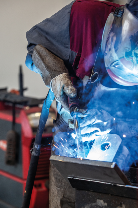 Imagen 1: TPS/i Steel Edition dispone de distintas curvas características para soldar acero con arcos voltaicos estándar o de impulso.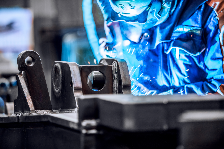 Imagen 2: El potente procesador de TPS/i analiza y controla al detalle los procesos de soldadura, para obtener resultados óptimos en gran diversidad de tareas.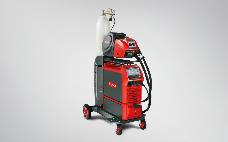 Imagen 3: TPS/i Steel Edition se basa en la gama de fuentes de potencia TPS/i, modulares y personalizables.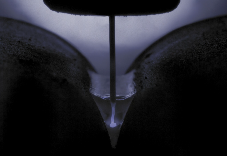 Imagen 4: Incorpora la función PCS (Pulse Controlled Spray Arc) que suaviza la transición del arco voltaico de impulso al arco voltaico de rociadura, reduciendo las proyecciones.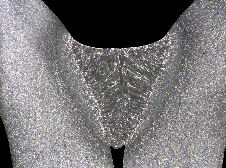 Imagen 5: La función PCS también destaca por el arco voltaico enfocado que garantiza un perfil de penetración profundo, muy útil para aplicaciones con ranuras estrechas, cordónes de garganta y posiciones de la raíz.Copyright de las fotografías: Fronius International GmbH, reproducción sin costoImágenes de alta resolución están disponibles para descargar del siguiente enlace:www.fronius.com/en/welding-technology/infocentre/pressUnidad de Negocio Perfect WeldingFronius Perfect Welding es el líder en innovación para soldadura por resistencia por puntos y arco voltaico, y es líder en el mercado global para soldadura robótica. Como proveedor de Sistemas. Fronius welding automation convierte las soluciones de soldadura automatizada específicas para el cliente en una realidad para diferentes áreas, desde la construcción de contenedores hasta el revestimiento para el sector offshore. Las fuentes de corriente para aplicaciones manuales, los accesorios de soldadura y un amplio rango de servicios adicionados a nuestra cartera. Con más de 1.000 distribuidores en todo el mundo, Fronius Perfect Welding siempre está cerca de sus clientes. Fronius International GmbHFronius International GmbH es una empresa austriaca con sede en Pettenbach e instalaciones en Wels, Thalheim, Steinhaus y Sattledt. La empresa con sus 4.760 empleados a nivel global se dedica a los sectores de tecnología de soldadura, fotovoltaica y tecnología de carga de baterías. El porcentaje de exportación es de aproximadamente el 92 por ciento y se consigue gracias a las 30 sociedades internacionales de Fronius y distribuidores/representantes en más de 60 países. Fronius es líder en innovación en el mercado mundial gracias a sus productos innovadores y servicios, así como a las 1.253 patentes concedidas.Para más información, por favor diríjase al:
Fronius España S.L.U., Laura GonzálezParque Empresarial La Carpetania, c/ Miguel Faraday 2, 28906, Getafe (Madrid)Tel.:+34 (91) 649 60 40; Fax:+34 (91) 649 60 44Correo electrónico: gonzalez.laura@fronius.comPor favor, envíe un ejemplar de prueba a nuestra agencia:a1kommunikation Schweizer GmbH, Señora Kirsten Ludwig,Oberdorfstraße 31 A, D – 70794 Filderstadt,tel.: +49 (0)711 9454161-20, correo electrónico: Kirsten.Ludwig@a1kommunikation.de¡Para leer otros artículos interesantes, visite nuestro blog en blog.perfectwelding.fronius.com y síganos en Facebook (froniuswelding), Twitter (froniusintweld), LinkedIn (perfect-welding), Instagram (froniuswelding) y YouTube (froniuswelding)!